						                            ПРЕСС-РЕЛИЗ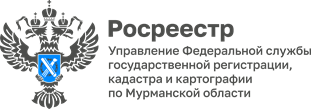 С 1 марта 2023 года вступают в силу законодательные изменения,которые обеспечат дополнительную защиту персональных данных гражданС 1 марта 2023 года в выписках из Единого государственного реестра недвижимости (ЕГРН) не будет сведений о персональных данных правообладателя объекта недвижимости, если выписку запрашивают третьи лица. Речь идет о фамилии, имени, отчестве и о дате рождения физического лица. Изменения вносятся Федеральным законом № 266-ФЗ от 14.07.2022 о внесении изменений в закон о персональных данных и отдельные законодательные акты.Фактически полная открытость данных о владельцах недвижимости в ЕГРН вызывала беспокойство у многих граждан, в том числе престарелых и одиноко проживающих, опасавшихся за личную безопасность и сохранность своего имущества. «Запрет на передачу персональных данных из ЕГРН без согласия правообладателя повысит взаимную ответственность при проведении сделок на рынке недвижимости и поможет исключить случаи мошенничества. Кроме того, такая мера лишит недобросовестных участников рынка возможности перепродавать сведения из ЕГРН и создавать сайты-двойники», - отметила руководитель Управления Росреестра по Мурманской области Анна Бойко.Сейчас любой желающий может заказать выписку и получить сведения о правообладателе объекта недвижимости. После 1 марта эта информация будет доступна только с согласия собственника.«Подать заявление о согласии на открытие сведений третьим лицам можно будет, не выходя из дома, в электронной форме в личном кабинете на сайте Росреестра или через Госуслуги, а также обратившись в МФЦ. Открытие сведений может понадобиться собственнику, например, при продаже недвижимости для предоставления потенциальному покупателю возможности получить сведения о собственнике недвижимости», - сказала начальник отдела подготовки сведений филиала ПКК «Роскадастр» по Мурманской области Татьяна Лазарева.При отсутствии такой записи сведения из ЕГРН могут быть представлены по запросу нотариуса на основании письменного заявления и исключительно в целях защиты прав и законных интересов граждан. Основания для этого жестко регламентируются законом и предполагает полную ответственность нотариуса. Так, например, одному гражданину может понадобиться информация о том, кто является собственником квартиры сверху если произошел залив его жилья, либо есть земельный спор по границе участка с соседом.Кроме того, продавец может передать выписку из ЕГРН, подтверждающую его право собственности, покупателю, который сможет проверить ее действительность с помощью сервиса на сайте Росреестра. Для защиты прав заявителей проверить достоверность выписки из ЕГРН можно будет с помощью специального QR-кода. Росреестром разработан цифровой инструмент, который станет доступен на официальном сайте ведомства (rosreestr.gov.ru) уже с 1 марта 2023 года. В настоящий момент сервис проходит тестирование. Заинтересованное лицо, которому будет передан документ, отсканировав QR-код, получит подтверждение представленных сведений либо их опровержение. Это исключит потенциальные риски при проведении сделки и гарантирует ее юридическую чистоту.«Данное нововведение позволит предотвратить случаи мошенничества и обеспечит защиту имущественных прав граждан, в том числе поможет гражданам избежать неприятных последствий при возможных недобросовестных действиях участников сделок с недвижимостью», - сказал начальник отдела правового обеспечения и контроля (надзора) в сфере саморегулируемых организаций Управления Росреестра по Мурманской области Роман Пустовидов.При этом Закон не касается правообладателей недвижимости, которые являются юридическими лицами. Сведения о них, по-прежнему, будут общедоступными и указываться в выписках из ЕГРН.Международный опыт также указывает на то, что передача третьим лицам сведений о собственниках объектов недвижимости не допускается, либо существенно ограничена законодательством.Контакты для СМИ:Пресс-службаУправления Росреестра по Мурманской области8 (8152) 56-70-01 (доб. 3004)е-mail: 51_upr@rosreestr.ru183025, Мурманск, ул. Полярные Зори, 22